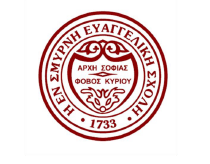 ΠΡΟΓΡΑΜΜΑ ΤΕΛΕΤΗΣ ΑΠΟΦΟΙΤΗΣΗΣ ΕΥΑΓΓΕΛΙΚΗΣ ΣΧΟΛΗΣ ΣΜΥΡΝΗΣ                                                                                      ΩΡΑ ΕΝΑΡΞΗΣ 18.30                                                                                   18.30 ΚΗΡΥΞΗ ΕΝΑΡΞΗΣ       ΠΑΡΟΥΣΙΑΣΗ ΜΑΘΗΤΕΣ: ΑΓΓΕΛΟΣ ΜΑΓΝΗΣΑΛΗΣ και ΠΑΥΛΟΣ ΜΑΣΤΡΟΓΙΑΝΝΟΠΟΥΛΟΣ 18:35 ΧΑΙΡΕΤΙΣΜΟΣ ΑΠΟ ΤΟΝ ΔΙΕΥΘΥΝΤΗ ΤΟΥ ΛΥΚΕΙΟΥ κ. ΧΡΗΣΤΟ ΦΑΝΙΔΗ18:40 ΧΑΙΡΕΤΙΣΜΟΣ ΤΟΥ ΑΙΔΕΣΙΜΟΛΟΓΙΩΤΑΤΟΥ π. ΑΡΙΣΤΟΔΗΜΟΥ ΕΚΠΡΟΣΩΠΟΥ ΤΟΥ ΣΕΒΑΣΜΙΩΤΑΤΟΥ ΜΗΤΡΟΠΟΛΙΤΟΥ Ν. ΣΜΥΡΝΗΣ π. ΣΥΜΕΩΝ18:45 ΧΑΙΡΕΤΙΣΜΟΣ ΤΟΥ ΑΝΤΙΔΗΜΑΡΧΟΥ ΠΑΙΔΕΙΑΣ Ν. ΣΜΥΡΝΗΣ κ. ΣΥΡΙΓΟΥ18.55 ΧΑΙΡΕΤΙΣΜΟΣ ΑΠΟ ΤΟΝ ΠΡΟΕΔΡΟ ΣΥΛΛΟΓΟΥ ΓΟΝΕΩΝ κ. ΜΠΟΥΖΑ 19.00 ΧΑΙΡΕΤΙΣΜΟΣ ΑΠΟ ΤΟΝ ΠΡΟΕΔΡΟ ΤΟΥ ΣΥΝΔΕΣΜΟΥ ΑΠΟΦΟΙΤΩΝ κ. ΘΑΝΟ ΤΣΙΜΠΕΡΔΩΝΗ19.10 ΑΝΑΜΝΗΣΕΙΣ ΑΠΟΦΟΙΤΟΥ κ. Κωνσταντίνου Πάντου Καθηγητή Φαρμακολογίας στην Ιατρική Σχολή του Εθνικού και Καποδιστριακού Πανεπιστημίου Αθηνών19.30 ΟΜΙΛΙΑ ΤΟΥ ΠΡΟΕΔΡΟΥ ΤΟΥ 15ΜΕΛΟΥΣ Μαστρογιαννόπουλου Παύλου	19.35 ΠΑΡΟΥΣΙΑΣΗ ΠΑΙΧΝΙΔΙΟΥ WHO IS WHO19.50 ΠΑΡΟΥΣΙΑΣΗ ΠΑΙΧΝΙΔΙΟΥ ΓΝΩΣΕΩΝ20.05 ΑΠΟΝΟΜΗ ΤΙΜΗΤΙΚΗΣ ΠΛΑΚΕΤΑΣ ΣΤΟΝ κ. ΡΑΜΜΟ & ΟΜΙΛΙΑ κ. ΡΑΜΜΟΥ20.15 ΑΠΟΝΟΜΗ ΤΙΤΛΩΝ ΑΠΟΦΟΙΤΗΣΗΣΑΝΑΓΝΩΣΗ ΠΡΑΚΤΙΚΟΥ ΑΠΟ ΤΗΝ κ. ΕΥΘΥΜΙΑ ΠΑΠΑΝΔΡΕΟΥ                ΑΠΟΝΕΜΟΥΝ:      ΔΙΕΥΘΥΝΤΗΣ ΛΥΚΕΙΟΥ κ. Χ. ΦΑΝΙΔΗΣ                                                ΔΙΕΥΘΥΝΤΗΣ ΓΥΜΝΑΣΙΟΥ κ. Ν. ΛΙΝΑΡΔΟΣ                                                 ΥΠΟΔΙΕΥΘΥΝΤΗΣ ΛΥΚΕΙΟΥ  κ. Σ. ΧΑΣΑΠΗΣ                                                                             ΠΡΟΕΔΡΟΣ ΣΥΛΛΟΓΟΥ ΑΠΟΦΟΙΤΩΝ21.00 ΚΛΕΙΣΙΜΟ  - ΕΥΧΑΡΙΣΤΙΕΣΠΑΡΟΥΣΙΑΣΗ: ΑΓΓΕΛΟΣ ΜΑΓΝΗΣΑΛΗΣ και ΠΑΥΛΟΣ ΜΑΣΤΡΟΓΙΑΝΝΟΠΟΥΛΟΣ Συντελεστές:  Χρυσή Αγγελίδου                             Παναγιώτα Αργύρη                         Ειρήνη Αρναούτη ΛΗΞΗ 22.30